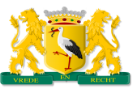 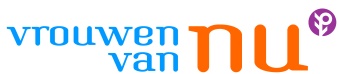                             Afdeling ’s-Gravenhage                            VoorzitterAnny van Rodijnentel.: 070-7439170                           Secretariaat & Ledenadm.          Kitty Havermans         tel.: 070-3685835       mobiel: 06-16636622 k_havermans@hotmail.com                           	 	      Penningmeester             Coby Dorstmobiel: 06-33592939► Jaarcontributie 2022: € 55,50, overmaken via automatische incasso of middels acceptgiro gevoegd bij het decembermagazine Vrouwen van Nu. Website: www.vrouwenvannu.nl/s-gravenhage ◄  +     ‘Knus en Antiek’         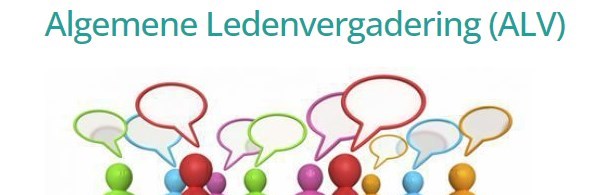 Lieve vrouw van nu, Ja!! Het heeft er alle schijn van dat het gaat lukken om op vrijdag 25 februari 2022 bij elkaar                te komen, hoe mooi is dat!  U bent dan ook van harte uitgenodigd die middag bij de ALV/Jaarvergadering aanwezig te zijn.Locatie is de Bergerie van de H. Pastoor van Arskerk, Aaltje Noordewierstraat 4 in Den Haag. Aanvang is 14:00 uur. Om een en ander vlot te laten verlopen een paar plannen/opmerkingen; - Binnenkomen via de achteringang, vanaf 13:30 uur kunt u naar binnen.                                                  De buitendeur aan de voorkant blijft gesloten.- Looproute is naar rechts lopen zodra dat kan en via het trapje naar de Bergerie.- Onderaan het trapje kunt u uw naam in het boek schrijven en € 2,- betalen.                                              De coronapas zal conform de nieuwe richtlijnen niet worden gecontroleerd. - U krijgt uw naambadge, deze blijft in uw bezit, volgende keer kunt u die weer meenemen.- Ook het mondkapje is niet meer verplicht, maar voel u uiteraard vrij deze te dragen als u                 zich daar comfortabeler bij voelt.                                                                - Mindervaliden met een rollator/rolstoel gaan door de kerk en komen via de harmonicawand       de Bergerie binnen . - Koffie/thee schenken gebeurt aan tafel , kort voor de aanvang van de vergadering/lezing.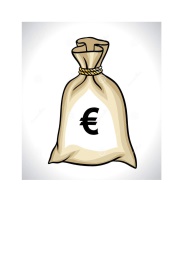 De stukken voor de jaarvergadering zijn hierbij gevoegd;  een agenda voor de vergadering, het jaarverslag van de secretaris en een financieel verslag van de penningmeester.  De kascommissie bestaat dit jaar uit Mies Brugma en                        Siep Jensma, zij controleren de boeken van 2021. 
Na de jaarvergadering is er een soort van ‘Kunst en Kitsch’; we noemen het ‘Knus en Antiek’ ,         het idee is hetzelfde. Maar dan zonder tv opnames erbij ;)                                                               Wie wil mag twee ‘kostbaarheden’ meebrengen en deze na binnenkomst uitstallen.                     Dhr. Boy Hubee, antiek recensent en verzamelaar,  zal zoveel mogelijk antwoord geven op uw vragen over de oudheid, de herkomst en de echtheid van de voorwerpen.  Zo nodig zal hij zijn boeken erop naslaan.   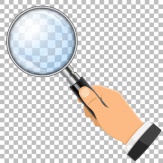 Mededelingen                                                                                                                                                     - Een leestafel is een goed plan om tijdschriften een tweede lezer te geven.                                      Op 25 februari hopen we er een start mee te maken. Heeft u een tijdschrift uitgelezen en                deelt u het graag met een ander, breng het maar mee. - Lief en leed; daar hebben we allemaal mee te maken. Om elkaar wat te steunen zoeken we                2 dames die hier wat extra aandacht aan willen geven.                                                                                              Het bestuur denkt graag mee over de invulling hiervan.                                                                          (Onkosten worden uiteraard vergoed)- De volgende bijeenkomst staat gepland op donderdag 24 maart.                                                             Hanny Faber komt vertellen over de Geschiedenis van de Tulp.                                                                      Op vrijdag 22 april komt Anne Marie Boorsma een lezing geven over het Haags Theaterleven. Beide lezingen in de Bergerie in de middag, start 14 uur. En nu maar duimen dat het allemaal door kan gaan…..                                                                                                                     We hebben er goede hoop op! Hártelijke groet en graag tot ziens!                                                                                                                      Anny van Rodijnen, Coby Dorst en Kitty Havermans                                                                   							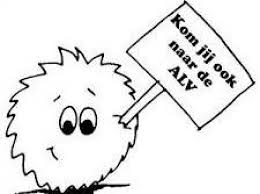 